Наступивший 2022 год пройдет под покровительством Голубого Водяного Тигра – это хороший повод лучше познакомить детей с красивым и грациозным представителем дикой природы.Еленой Кокоревой для учащихся Епифанской СОШ было проведено творческое занятие по изготовлению аппликации на картонном круге «Тигренок».В ходе мероприятия ребята учились работать с шаблонами, проявили аккуратность и терпение, а также  узнали интересные факты о поведении тигра в природе.Изготовление поделки вызвало положительный настрой у детей.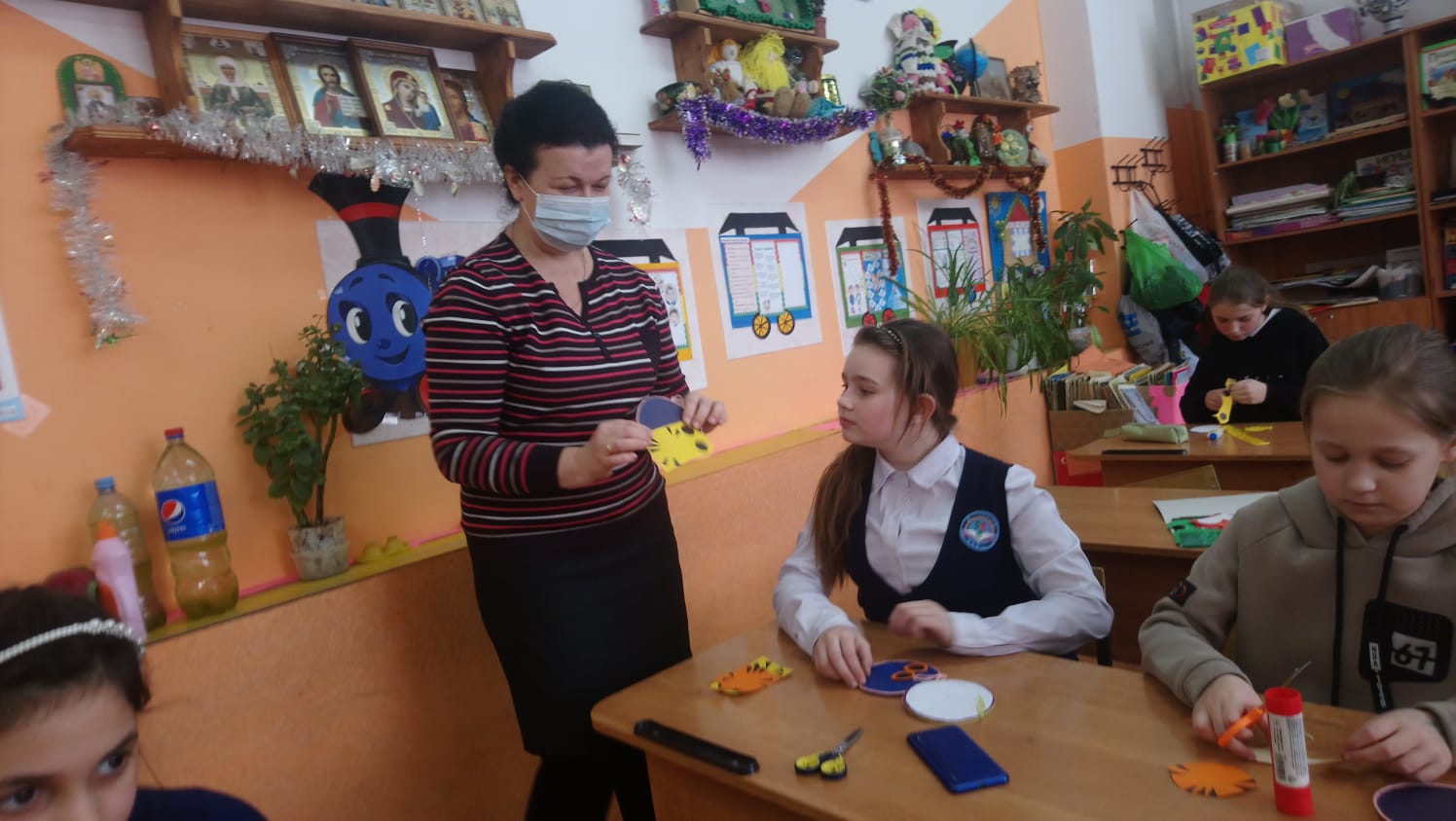 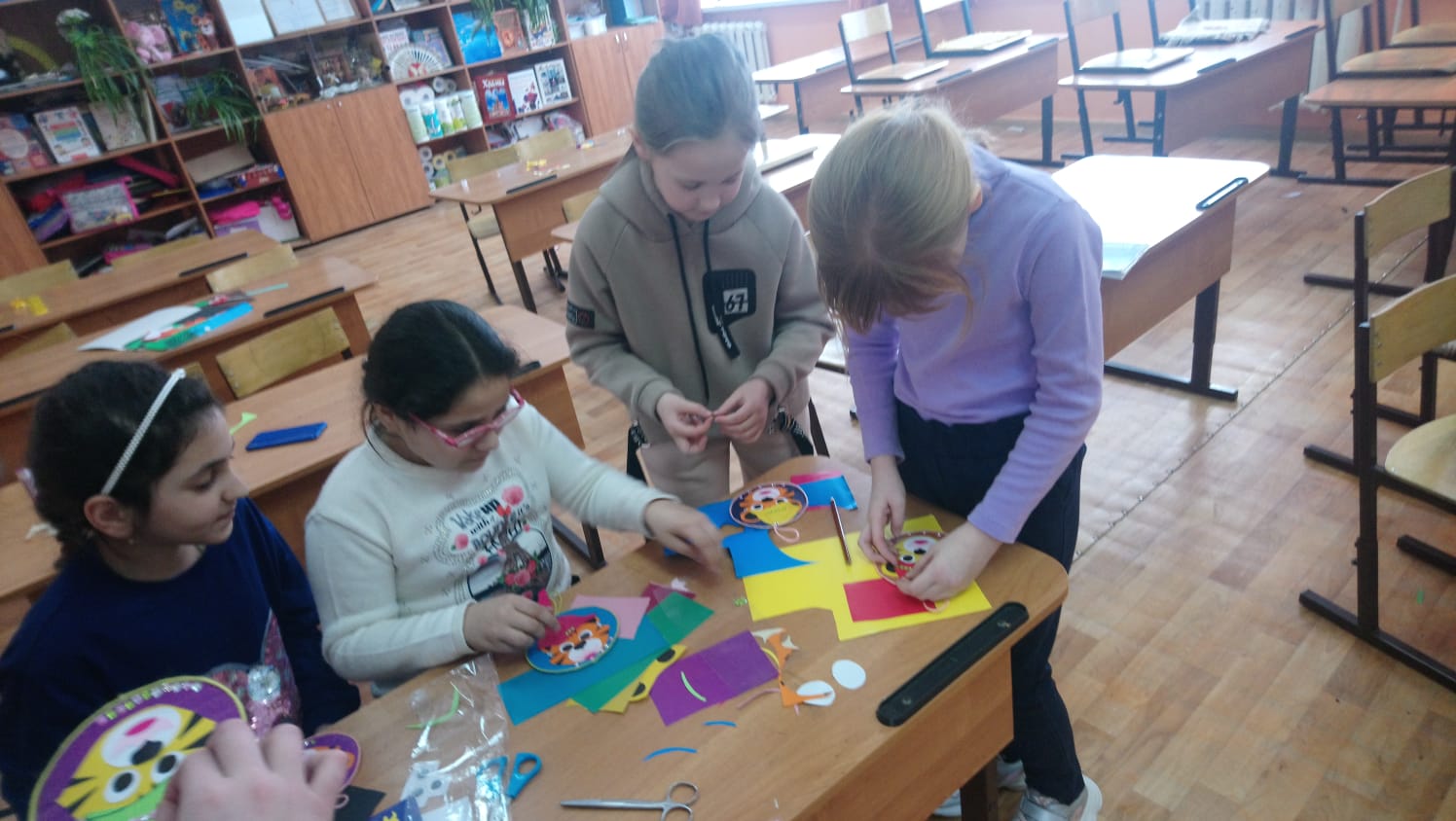 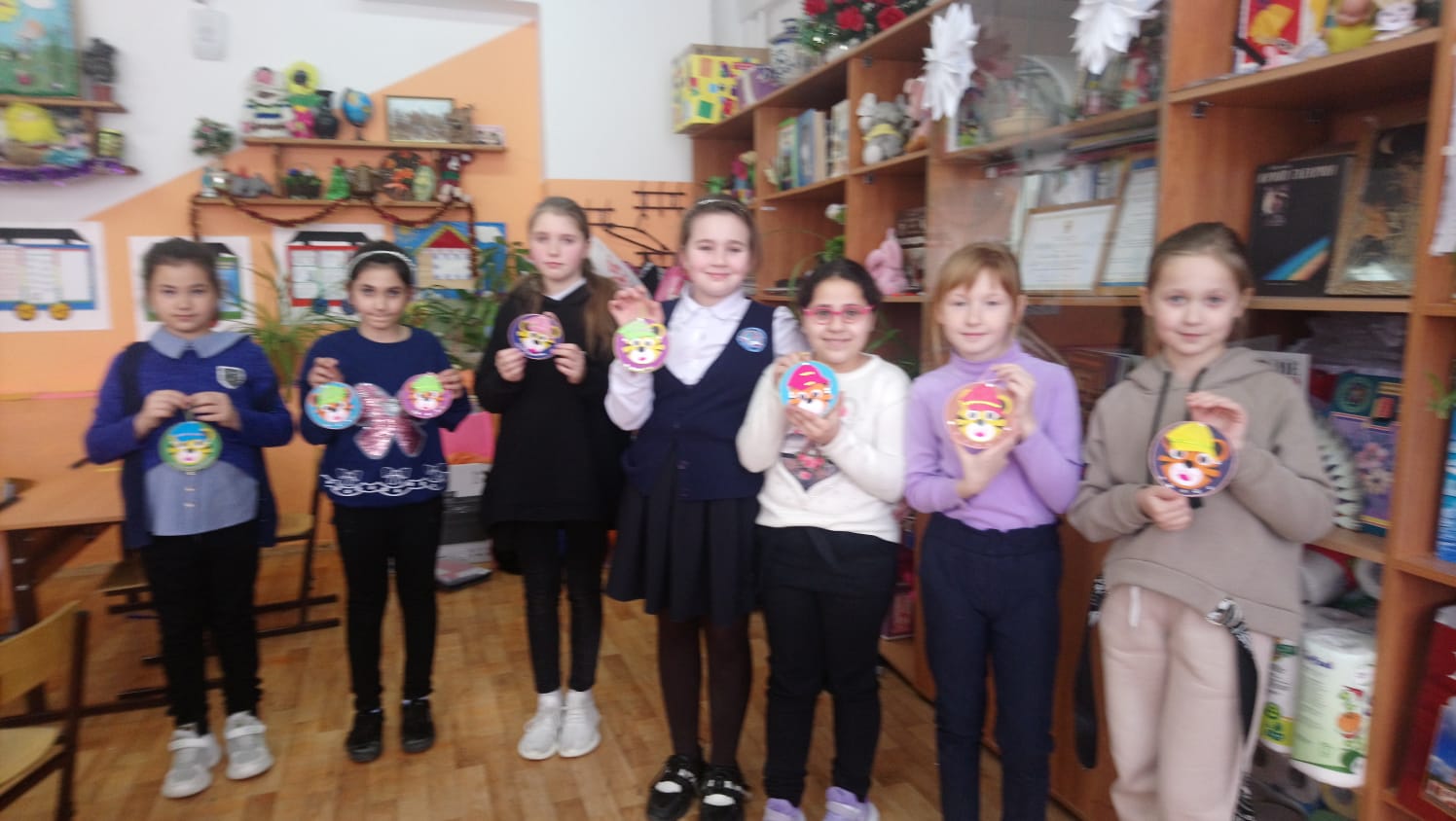 